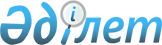 "О внесении изменеий в решение районного маслихата от 25 декабря 2008 года № 13/2 "О районном бюджете на 2009 год"
					
			Утративший силу
			
			
		
					Решение маслихата Жамбылского района Северо-Казахстанской области от 31 июля 2009 года N 18/2. Зарегистрировано Управлением юстиции Жамбылского района Северо-Казахстанской области 04 сентября 2009 года N 13-7-113. Утратило силу (письмо маслихата Жамбылского района Северо-Казахстанской области от 3 апреля 2013 года N 03-31/43)

      Сноска. Утратило силу (письмо маслихата Жамбылского района Северо-Казахстанской области от 03.04.2013 N 03-31/43)      В соответствии с пунктом 5 статьи 109 Бюджетного Кодекса Республики Казахстан от 4 декабря 2008 года № 95-IV, подпунктом 1) пункта 1 статьи 6 Закона Республики Казахстан "О местном государственном управлении и самоуправлении в Республике Казахстан" от 23 января 2001 года № 148-II, решением сессии областного маслихата от 24 июля 2009 года № 17/2 «О внесении изменений и дополнений в решение областного маслихата от 18 декабря 2008 года № 13/2 «Об областном бюджете на 2009 год» (зарегистрировано в Реестре государственной регистрации 11 августа 2009 года № 1721), сессия районного маслихата РЕШИЛА:



      Внести в решение районного маслихата от 25 декабря 2008 года № 13/2 «О районном бюджете на 2009 год» (зарегистрировано в Реестре государственной регистрации 29 января 2009 года № 13-7-101, опубликовано в газетах «Ауыл арайы» от 13 февраля 2009 года № 6, «Сельская новь» от 13 февраля 2009 года № 6), с учетом его уточнения решением сессии районного маслихата от 27 апреля 2009 года № 16/1 "О внесении изменений и дополнений в решение районного маслихата от 25 декабря 2008 года № 13/2 "О районном бюджете на 2009 год" (зарегистрировано в Реестре государственной регистрации 27 апреля 2009 года № 13-7-110, опубликовано в газетах «Ауыл арайы» от 5 июня 2009 года № 22, «Сельская новь» от 5 июня 2009 года № 22), следующие изменения:

      1. В пункте 1:

      подпункте 1)

      цифру «1637898» заменить цифрой «1641078»

      подпункте 2)

      цифру «1661230» заменить цифрой «1664410»



      2. Приложения 1, 2, 4, 5, 6, 9 к указанному решению изложить в новой редакции.



      3. Настоящее решение вводится с 1 января 2009 года.      Председатель XVIII cессии                  Секретарь

      районного маслихата                        районного маслихата

      К. Айтжанов                                Б. Мусабаев

Приложение 1

к рнешению сессии районного маслихата

от 31 июля 2009 года № 18/2 Бюджет Жамбылского района на 2009 год

Приложение 2

к рнешению сессии районного маслихата

от 31 июля 2009 года № 18/2 Перечень бюджетных программ развития районного бюджета на 2009 год с разделением на бюджетные программы, направленные на реализацию бюджетных инвестиционных проектов (программ) и формирование или увеличение уставного капитала юридических лиц

Приложение 4

к рнешению сессии районного маслихата

от 31 июля 2009 года № 18/2 Программа 451007000 – Социальная помощь отдельным категориям нуждающихся граждан по решениям местных представительных органов

Приложение 5

к рнешению сессии районного маслихата

от 31 июля 2009 года № 18/2 Распределение сумм по программе 451 017 015 "Обеспечение нуждающихся инвалидов обязательными гигиеническими средствами и предоставление услуг специалистами жестового языка, индивидуальными помощниками в соответствии с индивидуальной программой реабилитации инвалида"

Приложение 6

к рнешению сессии районного маслихата

от 31 июля 2009 года № 18/2 Расходы по сельским округам на 2009 годпродолжение таблицыпродолжение таблицы

Приложение 9

к рнешению сессии районного маслихата

от 31 июля 2009 года № 18/2 Расходы на реализацию стратегии региональной занятости и переподготовки кадров
					© 2012. РГП на ПХВ «Институт законодательства и правовой информации Республики Казахстан» Министерства юстиции Республики Казахстан
				Ка

те

го

рияКла

ссПод

кла

ссНаименованиеСумма

(тысяч тенге)1.Доходы1 641 0781231Налоговые поступления183 06803Социальный налог111 8781Социальный налог111 87804Налоги  на собственность51 8721Налоги на имущество31 1503Земельный налог5 7904Налог на транспортные средства10 3725Единый земельный налог4 56005Внутренние налоги на товары, работы и услуги17 0772Акцизы1 0543Поступления за использование природных и других  ресурсов13 3894Сборы за ведения предпринимательской и профессиональной деятельности2 63408Обязательные платежи , взимаемые за совершение юридически значимых действий и ( или) выдачу документов уполномоченными на то государственными органами или должностными лицами2 2411Государственная пошлина2 2412Неналоговые поступления2 26301Доходы от государственной собственности1 1635Доходы от аренды имущества, находящегося в государственной собственности1 16306Прочие неналоговые поступления1 1001Прочие неналоговые поступления1 1003Поступления от продажи основного капитала4 70003Продажа земли и нематериальных активов4 7001Продажа земли4 7004Поступление  трансфертов1 451 04702Трансферты из вышестоящих органов государственного управления1 451 0471Целевые текущие трансферты192 3342Целевые трансферты на развитие90 9352Трансферты из областного бюджета1 167 778Функ. груп

паАдм-

торПро

грам

маНаименованиеСумма

(тысяч тенге)123АВII.Затраты166441001Государственные услуги общего характера133674112Аппарат маслихата района (города областного значения)8002001Обеспечение деятельности маслихата района (города областного значения)8002122Аппарат акима  района (города областного значения)31839001Обеспечение деятельности акима района (города областного значения)31839123Аппарат акима района в городе, города районного значения, поселка, аула (села), аульного (сельского) округа76727001Функционирование аппарата акима района в городе, города районного значения, поселка, аула (села), аульного (сельского) округа76727452Отдел финансов района (города областного значения)9622001Обеспечение деятельности отдела финансов9395003Проведение оценки имущества в целях налогообложения227453Отдел экономики и бюджетного планирования района (города областного значения)7484001Обеспечение деятельности отдела экономики и бюджетного планирования748402Оборона1881122Аппарат акима района (города областного значения)1881005Мероприятия в рамках исполнения всеобщей воинской обязанности188104Образование1147634464Отдел образования района (города областного значения)34749009Обеспечение деятельности организаций дошкольного воспитания и обучения34749464Отдел образования района (города областного значения)1112885003Общеобразовательное обучение1058576006Дополнительное образование для детей7449010Внедрение новых технологий обучения в государственной системе образования за счет целевых трансфертов из республиканского бюджета6353001Обеспечение деятельности отдела образования5683Аппарат местных органов5683004Информатизация системы образования в государственных учреждениях образования района (города областного значения)2865005Приобретение и доставка учебников, учебно-методических комплексов для государственных учреждений образования района (города районного значения)7108007Проведение школьных олимпиад, внешкольных мероприятий и конкурсов районного (городского) масштаба195011Капитальный, текущий ремонт объектов образования в рамках реализации стратегии региональной занятости и переподготовки кадров2465606Социальная помощь и социальное обеспечение102260Детские деревни семейного типа451Отдел занятости и социальных программ района (города областного значения)102260002Программа занятости26196004Оказание социальной помощи на приобретение топлива специалистам здравоохранения, образования, социального обеспечения, культуры и спорта, проживающим в сельской местности в соответствии с законодательством Республики Казахстан1528005Государственная адресная социальная помощь14435007Социальная помощь отдельным категориям нуждающихся граждан по решениям местных представительных органов5697010Материальное обеспечение детей-инвалидов, воспитывающихся и обучающихся на дому728014Оказание социальной помощи нуждающимся гражданам на дому10388016Государственные пособия на детей до 18 лет29240017Обеспечение нуждающихся инвалидов обязательными гигиеническими средствами и предоставление услуг специалистами жестового языка, индивидуальными помощниками в соответствии с индивидуальной программой реабилитации инвалида1516001Обеспечение деятельности отдела занятости и социальных программ11936011Оплата услуг по зачислению, выплате и доставке пособий и других социальных выплат59607Жилищно-коммунальное хозяйство80210467Отдел строительства района   (города областного значения)26836004Развитие и обустройство инженерно-коммуникационной инфраструктуры26836123Аппарат акима района в городе, города районного значения, поселка, аула (села), аульного (сельского) округа346014Организация водоснабжения населенных пунктов346458Отдел жилищно-коммунального хозяйства, пассажирского транспорта и автомобильных дорог района (города областного значения)1034012Функционирование системы водоснабжения и водоотведения1034458Отдел жилищно-коммунального хозяйства, пассажирского транспорта и автомобильных дорог района (города областного значения)29343032Развитие инженерно-коммуникационной инфраструктуры и благоустройство населенных пунктов в рамках реализации стратегии региональной занятости и переподготовки кадров29343467Отдел строительства района   (города областного значения)17779006Развитие системы водоснабжения17779123Аппарат акима района в городе, города районного значения, поселка, аула (села), аульного (сельского) округа4284008Освещение улиц населенных пунктов4065010Содержание мест захоронений и погребение безродных67011Благоустройство и озеленение населенных пунктов152458Отдел жилищно-коммунального хозяйства, пассажирского транспорта и автомобильных дорог района (города областного значения)588016Обеспечение санитарии населенных пунктов58808Культура, спорт, туризм и информационное пространство45854123Аппарат акима района в городе, города районного значения, поселка, аула (села), аульного (сельского) округа11279006Поддержка культурно-досуговой работы на местном уровне11279455Отдел культуры и развития языков района (города областного значения)12161003Поддержка культурно-досуговой работы12161465Отдел физической культуры и спорта района (города областного значения)1498006Проведение спортивных соревнований на районном (города областного значения) уровне198007Подготовка и участие членов сборных команд района (города областного значения) по различным видам спорта на областных спортивных соревнованиях1300455Отдел культуры и развития языков района (города областного значения)5412006Функционирование районных (городских) библиотек4873007Развитие государственного языка и других языков народа Казахстана539456Отдел внутренней политики района (города областного значения)4948002Проведение государственной информационной политики через средства массовой информации4948455Отдел культуры и развития языков района (города областного значения)4180001Обеспечение деятельности отдела культуры и развития языков4180456Отдел внутренней политики района (города областного значения)3533001Обеспечение деятельности отдела внутренней политики3533465Отдел физической культуры и спорта района (города областного значения)2843001Обеспечение деятельности отдела физической культуры и спорта284310Сельское, водное, лесное, рыбное хозяйство, особо охраняемые природные территории, охрана окружающей среды и животного мира, земельные отношения80721462Отдел сельского хозяйства района (города областного значения)15963001Обеспечение деятельности отдела сельского хозяйства8685003Обеспечение функционирования скотомогильников (биотермических ям)327099Реализация мер социальной поддержки специалистов социальной сферы сельских населенных пунктов за счет целевого трансферта из республиканского бюджета6951467Отдел строительства района

(города областного значения)49862012Развитие системы водоснабжения49862463Отдел земельных отношений района (города областного значения)6896001Обеспечение деятельности отдела земельных отношений5438003Земельно-хозяйственное устройство населенных пунктов1458123Аппарат акима района в городе, города районного значения, поселка, аула (села), аульного (сельского) округа8000019Финансирование социальных проектов в поселках, аулах (селах), аульных (сельских) округах в рамках реализации стратегии региональной занятости и переподготовки кадров800011Промышленность, архитектурная, градостроительная и строительная деятельность4665467Отдел строительства района (города областного значения)4665001Обеспечение деятельности отдела строительства466512Транспорт и коммуникации60224123Аппарат акима района в городе, города районного значения, поселка, аула (села), аульного (сельского) округа2791013Обеспечение функционирования автомобильных дорог в городах районного значения, поселках, аулах (селах), аульных (сельских) округах2791458Отдел жилищно-коммунального хозяйства, пассажирского транспорта и автомобильных дорог района (города областного значения )57433008Ремонт и содержание автомобильных дорог районного значения, улиц городов и населенных пунктов в рамках реализации стратегии региональной занятости и переподготовки кадров50000023Обеспечение функционирования автомобильных дорог743313Прочие7243469Отдел предпринимательства района (города областного значения)2748001Обеспечение деятельности отдела предпринимательства2748452Отдел финансов района (города областного значения)300012Резерв местного исполнительного органа района  (города областного значения)300458Отдел жилищно-коммунального хозяйства, пассажирского транспорта и автомобильных дорог района (города областного значения )4195001Обеспечение деятельности отдела жилищно-коммунального хозяйства, пассажирского транспорта и автомобильных дорог419515Трансферты44452Отдел финансов района (города областного значения)44006Возврат неиспользованных (недоиспользованных) целевых трансфертов44III.Чистое бюджетное кредитованиеБюджетные кредитыIV.Сальдо по операциям с финансовыми активамикате

гориякла

сспод

кла

ссНаименованиеСумма

(тысяч тенге)123Поступление от продажи финансовых активов государства06Поступление от продажи финансовых активов государства001Поступление от продажи финансовых активов государства0Поступление от продажи финансовых активов государстваV. Дефицит бюджета-23332VI. Финансирование дефицита (использование профицита) Использование остатков бюджетных средств на начало финансового года23332Функ. груп

паАдм-

торПро

грам

маНаименованиеСумма

(тысяч тенге)134АВИнвестиционные проекты123 8207Жилищно-коммунальное хозяйство73 958467Отдел строительства района (города областного значения)26 836004Развитие и обустройство инженерно-коммуникационной инфраструктуры26 836458Отдел жилищно-коммунального хозяйства, пассажирского транспорта и автомобильных дорог района (города областного значения)29 343032Развитие инженерно-коммуникационной инфраструктуры и благоустройство населенных пунктов в рамках реализации стратегии региональной занятости и переподготовки кадров29 343467Отдел строительства района (города областного значения)17 779006Развитие системы водоснабжения17 77910Сельское, водное, лесное, рыбное хозяйство, особо охраняемые природные территории, охрана окружающей среды и животного мира, земельные отношения49 862467Отдел строительства района (города областного значения)49 862012Развитие системы водоснабжения49 862Виды выплатсумма тыс.тенгеОказание социальной помощи участникам и инвалидам Великой Отечественной войны (на услуги бань и парикмахерских)299Социальная помощь на санаторно-курортное лечение отдельным категориям граждан1458Социальная помощь участникам и инвалидам Великой Отечественной войны (зубопротезирование)409Социальная помощь для обеспечения дополнительного питания граждан больным активным туберкулезом283Социальная помощь участникам Великой Отечественной войны (коммунальные)3248Итого:5697Сумма расходовВ том числеВ том числеВ том числеОбязательные гигиенические средстваПредоставление услуг индивидуальными помощникамиПредоставление услуг специалистами жестового языка1516953335228Наименование123.001.003 Аппараты местных органов123.001.007 Повыше

ние квалифи

кации государ

ственных служащих123.001.009 Матери

ально техничес

кое оснаще

ние государ

ственных органов123.001.000 Функционирование аппарата акима района в городе, города районного значения, поселка, аула (села), аульного (сельского) округаАрхангельский с/о4156304186Баянаульский с/о4099304129Благовещенский с/о654845306623Жамбылский с/о438030304440Железенский с/о376230303822Казанский с/о434451304425Кайранкольский с/о473830304798Кладбинский с/о377315303818Майбалыкский с/о4991363015328Мирный с/о474445304819Новорыбинский с/о381915303864Озерный с/о452115304566Пресноредутский с/о5151361205307Первомайский с/о469615304741Пресновский с/о8253151908458Троицкий с/о33431530338875318393100176712123.006.000 Поддержка культурно-

досуговой работы на местном уровне Клубы123.006.000 Поддержка культурно-

досуговой работы на местном уровне Библиотеки123.006.000 Поддержка культурно-

досуговой работы на местном уровне123.008.000 Освещение улиц населенных пунктов123.010.000 Содержание мест захоронений и погребение безродных34534513227740267910443061873617945652352383208208100151565716106379382761195166166134166102611922031711719033933910408708208802040670616508477111279406567123.011.000 Благоус

тройство и озеленение123.013.000 Обеспечение функциониро

вания автомобиль

ных дорог в городах районного значения, поселках, аулах (селах), аульных (сельских) округах123.014.000 Организация водоснабже

ния населенных пунктов123.019.027 финансирование социальных проектов в поселках, аулах (селах) аульных (сельских) округах в рамках реализации стратегии региональной занятости и переподготовки кадровитого46635000991213258504630007130524757544118346706950804307465353894829152279113508344915227913468000103412Функ.

груп

паАдм-

торПро

грам

маНаименованиеСумма

(тысяч тенге)134АВДорожная карта126 5974Образование24 656464Отдел образования района (города областного значения)24 656011Капитальный, текущий ремонт объектов образования в рамках реализации стратегии региональной занятости и переподготовки кадров24 6566Социальная помощь и социальное обеспечение14 598451Отдел занятости и социальных программ района (города областного значения)14 598002Программа занятости14 5987Жилищно-коммунальное хозяйство29 343458Отдел жилищно-коммунального хозяйства, пассажирского транспорта и автомобильных дорог района (города областного значения)29 343032Развитие инженерно-коммуникационной инфраструктуры и благоустройство населенных пунктов в рамках реализации стратегии региональной занятости и переподготовки кадров29 34310Сельское, водное, лесное, рыбное хозяйство, особо охраняемые природные территории, охрана окружающей среды и животного мира, земельные отношения8 000123Аппарат акима района в городе, города районного значения, поселка, аула (села), аульного (сельского) округа8 000019Финансирование социальных проектов в поселках, аулах (селах), аульных (сельских) округах в рамках реализации стратегии региональной занятости и переподготовки кадров8 00012Транспорт и коммуникации50 000458Отдел жилищно-коммунального хозяйства, пассажирского транспорта и автомобильных дорог района (города областного значения)50 000008Ремонт и содержание автомобильных дорог районного значения, улиц городов и населенных пунктов в  рамках реализации стратегии региональной занятости и переподготовки кадров50 000